MINISTERE DE L’ENSEIGNEMENT SUPERIEUR                                                       REPUBLIQUE DU MALI                                                                                                                                              ET DE LA RECHERCHE SCIENTIFIQUE                                                               Un Peuple – Un But – Une Foi                                                                                                                                                                                              UNIVERSITE DE SEGOU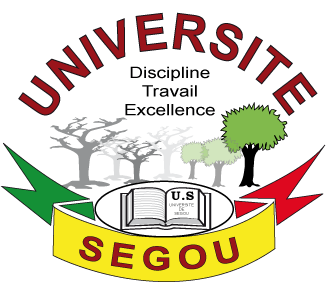 Réf: N°2021-       /US-SF                                                          LE RECTEURA GIE VOUS & NOUSBamako Sébénikoro Sema I, Tél : 66 71 73 11 / 20 79 03 16Réf : Ln° 002/MEF/DGMP-DSP/DRMP-DSPSEGOU du 08/01/2021.Objet : Notification provisoire du marché de prestation relatif à l’Entretien, Nettoyage et ramassage des Ordures des structures de l’université de Ségou (Bâtiment Propres) lot n°1.Me référant à la lettre dont l’objet et les références sont ci-dessus cités, J’ai le regret de vous informer que votre société n’a pas été retenue à l’issue de l’appel d’offre ouvert N°01/RUS-SP-sf 2020 du 10 Novembre 2020 pour les motifs suivants :- Les copies des contrats relatifs à deux marchés similaires de nettoyage avec une valeur minimale de 80 000 000 FCFA, n’ont pas été fournies.La liste du personnel n’est pas précisée entre les lots 1 et 2 auxquels l’entreprise a postulés. Le cumul pour les deux lots n’atteint pas les 150 employés exigés par le DAO (soit 103 pour le lot 1 et 47 pour le lot 2).L’Entreprise qui a été retenue pour le lot n°1 : l’Entretien, Nettoyage et ramassage des Ordures des structures de l’université de Ségou (Bâtiment Propres) lot n°1 est :YELEEN-SO 		  avec un montant de  		53 677 704  FCFA TTCJe sais compter sur votre bonne compréhension, et vous prie d’agréer Monsieur, l’expression de mes sincères remerciements.                                                                     Ségou, le 12 Janvier 2021                                                                     Le Vice-Recteur                       Dr. Soïba DIARRA								   Maître de ConférencesMINISTERE DE L’ENSEIGNEMENT SUPERIEUR                                                       REPUBLIQUE DU MALI                                                                                                                                                   ET DE LA RECHERCHE SCIENTIFIQUE                                                             Un Peuple – Un But – Une Foi                                                                                                                                                                                              UNIVERSITE DE SEGOURéf: N°2021-       /US-SF                                                          LE RECTEURAL’Entreprise DILLY SARLBamako-Banankabougou Imm ¨Puma¨sur la Route de Ségou, Tél : 76 44 77 30 / 66 73 55 52Réf : Ln° 002/MEF/DGMP-DSP/DRMP-DSPSEGOU du 08/01/2021.Objet : Notification provisoire du marché de prestation relatif à l’Entretien, Nettoyage et ramassage des Ordures des structures de l’université de Ségou (Bâtiment Propres) lot n°1.Me référant à la lettre dont l’objet et les références sont ci-dessus cités, J’ai le regret de vous informer que votre société n’a pas été retenue à l’issue de l’appel d’offre ouvert N°01/RUS-SP-sf 2020 du 10 Novembre 2020.Conformément à la clause 30 des Instructions aux soumissionnaires, le marché sera attribué au soumissionnaire dont l’offre a été jugée conforme pour l’essentiel au DAO, qui a satisfait aux critères de qualification et qui a offert le Prix évalué le moins disant.Le classement ainsi établi est le suivant :1er      :  YELEEN-SO		   		  		53 677 704 FCFA TTC   2 ème : ENTREPRISE DILLY SARL				88 311 600 FCFA TTC        L’Entreprise qui a été retenue pour le lot1 est alors YELEE SOYELEEN-SO 		 		 avec un montant de  	53 677 704 FCFA TTCJe sais compter sur votre bonne compréhension, et vous prie d’agréer Madame, l’expression de mes sincères remerciements.                                                                  Ségou, le 12 Janvier 2021                                                                     Le Vice-Recteur                       Dr. Soïba DIARRA								   Maître de ConférencesMINISTERE DE L’ENSEIGNEMENT SUPERIEUR                                                       REPUBLIQUE DU MALI                                                                                                                                                 ET DE LA RECHERCHE SCIENTIFIQUE                                                               Un Peuple – Un But – Une Foi                                                                                                                                                                                              UNIVERSITE DE SEGOURéf : N°2021-       /US-SF                                                          LE RECTEURA La Société YELEEN-SOBamako Coura, Avenue Mamadou Konaté Imm. Moussa Noury Sangaré, Tél : 66 71 37 83 Réf : Ln° 002/MEF/DGMP-DSP/DRMP-DSPSEGOU du 08/01/2021.Objet : Notification provisoire du marché de prestation relatif à l’Entretien, Nettoyage et ramassage des Ordures des structures de l’université de Ségou (Bâtiment Propres) lot n°1.Me référant à la lettre dont l’objet et les références sont ci-dessus cités, j’ai le plaisir de vous informer que votre société a été retenue à l’issue de l’Appel d’Offre Ouvert N°01/RUS-SP-sf 2020 du 10 Novembre 2020 comme adjudicateur provisoire du marché y relatif ;Par conséquent, je vous demande de bien vouloir vous mettre en rapport avec mes services techniques pour l’élaboration du projet de marché. Je vous remercie de votre collaboration.         Ségou, le 12 Janvier 2021                                                                     Le Vice-Recteur                       Dr. Soïba DIARRA								   Maître de ConférencesMINISTERE DE L’ENSEIGNEMENT SUPERIEUR                                                       REPUBLIQUE DU MALI                                                                                                                                                 ET DE LA RECHERCHE SCIENTIFIQUE                                                               Un Peuple – Un But – Une Foi                                                                                                                                                                                              UNIVERSITE DE SEGOURéf : N°2021-       /US-SF                                                          LE RECTEURALa Société SAHEL-ORBamako Bacodjicoroni ACI Sud Imm : Mahady Mohamed, Tél : 76 88 21 00Réf : Ln° 002/MEF/DGMP-DSP/DRMP-DSPSEGOU du 08/01/2021.Objet : Notification provisoire du marché de prestation relatif à l’Entretien, Nettoyage et ramassage des Ordures des structures de l’université de Ségou (Bâtiment Baux) lot n°2.Me référant à la lettre dont l’objet et les références sont ci-dessus cités, j’ai le plaisir de vous informer que votre société a été retenue à l’issue de l’Appel d’Offre Ouvert N°01/RUS-SP-sf 2020 du 10 Novembre 2020 comme adjudicateur provisoire du marché y relatif ;Par conséquent, je vous demande de bien vouloir vous mettre en rapport avec mes services techniques pour l’élaboration du projet de marché. Je vous remercie de votre collaboration.         Ségou, le 12 Janvier 2021                                                                     Le Vice-Recteur                       Dr. Soïba DIARRA								   Maître de ConférencesMINISTERE DE L’ENSEIGNEMENT SUPERIEUR                                                       REPUBLIQUE DU MALI                                                                                                                                                   ET DE LA RECHERCHE SCIENTIFIQUE                                                             Un Peuple – Un But – Une Foi                                                                                                                                                                                              UNIVERSITE DE SEGOURéf: N°2021-       /US-SF                                                          LE RECTEURA GIE VOUS & NOUSBamako Sébénikoro Sema I, Tél : 66 71 73 11 / 20 79 03 16Réf : Ln° 002/MEF/DGMP-DSP/DRMP-DSPSEGOU du 08/01/2021.Objet : Notification provisoire du marché de prestation relatif à l’Entretien, Nettoyage et ramassage des Ordures des structures de l’université de Ségou (Bâtiment Baux) lot n°2.Me référant à la lettre dont l’objet et les références sont ci-dessus cités, J’ai le regret de vous informer que votre société n’a pas été retenue à l’issue de l’appel d’offre ouvert N°01/RUS-SP-sf 2020 du 10 Novembre 2020.Conformément à la clause 30 des Instructions aux soumissionnaires, le marché sera attribué au soumissionnaire dont l’offre a été jugée conforme pour l’essentiel au DAO, qui a satisfait aux critères de qualification et qui a offert le Prix évalué le moins disant.Le classement ainsi établi est le suivant :1er      :  SAHEL-OR		   		  		36 135 000 FCFA TTC   2 ème : ENTREPRISE DILLY SARL				38 232 000 FCFA TTC        L’Entreprise qui a été retenue pour le lot1 est alors YELEE SOSAHEL-OR		 		 avec un montant de  	36 135 000 FCFA TTCJe sais compter sur votre bonne compréhension, et vous prie d’agréer Madame, l’expression de mes sincères remerciements.                                                                  Ségou, le 12 Janvier 2021                                                                     Le Vice-Recteur                       Dr. Soïba DIARRA								   Maître de ConférencesMINISTERE DE L’ENSEIGNEMENT SUPERIEUR                                                       REPUBLIQUE DU MALI                                                                                                                                               ET DE LA RECHERCHE SCIENTIFIQUE                                                             Un Peuple – Un But – Une Foi                                                                                                                                                                                              UNIVERSITE DE SEGOURéf : N°2021-       /US-SF                                                          LE RECTEURALa Société NATA GARDIENNAGE SARLBamako Rue Achkhabad, Face au Groupe Scolaire de Missira, Tél : 20 21 47 00 / 66 75 14 34Réf : Ln° 002/MEF/DGMP-DSP/DRMP-DSPSEGOU du 08/01/2021.Objet : Notification provisoire du marché de prestation relatif au Gardiennage et Surveillance des structures de l’Université de Ségou (Bâtiment Propres) lot n°3.Me référant à la lettre dont l’objet et les références sont ci-dessus cités, j’ai le plaisir de vous informer que votre société a été retenue à l’issue de l’Appel d’Offre Ouvert N°01/RUS-SP-sf 2020 du 10 Novembre 2020 comme adjudicateur provisoire du marché y relatif ;Par conséquent, je vous demande de bien vouloir vous mettre en rapport avec mes services techniques pour l’élaboration du projet de marché. Je vous remercie de votre collaboration.Ségou, le 12 Janvier 2021                                                                     Le Vice-Recteur                       Dr. Soïba DIARRA								   Maître de ConférencesMINISTERE DE L’ENSEIGNEMENT SUPERIEUR                                                       REPUBLIQUE DU MALI                                                                                                                                                ET DE LA RECHERCHE SCIENTIFIQUE                                                             Un Peuple – Un But – Une Foi                                                                                                                                                                                              UNIVERSITE DE SEGOURéf : N°2021-       /US-SF                                                          LE RECTEURA La Société NATA GARDIENNAGE SARLBamako Rue Achkhabad, Face au Groupe Scolaire de Missira, Tél : 20 21 47 00 / 66 75 14 34Réf : Ln° 002/MEF/DGMP-DSP/DRMP-DSPSEGOU du 08/01/2021.Objet : Notification provisoire du marché de prestation relatif au Gardiennage et Surveillance des structures de l’Université de Ségou (Bâtiment Baux) lot n°4.Me référant à la lettre dont l’objet et les références sont ci-dessus cités, j’ai le plaisir de vous informer que votre société a été retenue à l’issue de l’Appel d’Offre Ouvert N°01/RUS-SP-sf 2020 du 10 Novembre 2020 comme adjudicateur provisoire du marché y relatif ;Par conséquent, je vous demande de bien vouloir vous mettre en rapport avec mes services techniques pour l’élaboration du projet de marché. Je vous remercie de votre collaboration.Ségou, le 12 Janvier 2021                                                                     Le Vice-Recteur                       Dr. Soïba DIARRA								   Maître de ConférencesMINISTERE DE L’ENSEIGNEMENT SUPERIEUR                                                       REPUBLIQUE DU MALI                                                                                                                                              ET DE LA RECHERCHE SCIENTIFIQUE                                                               Un Peuple – Un But – Une Foi                                                                                                                                                                                              UNIVERSITE DE SEGOURéf: N°2021-       /US-SF                                                          LE RECTEURA Monsieur le Président Directeur Général de La Société de Gardiennage PATHE TOLO SARL « Tolo Sécurité Hamdallaye Ségou » Tél : 67 70 80 00 / 73 53 10 69Réf : Ln° 002/MEF/DGMP-DSP/DRMP-DSPSEGOU du 08/01/2021.Objet : Notification provisoire du marché de prestation relatif au Gardiennage et Surveillance des structures de l’Université de Ségou (Bâtiment Baux) lot n°4.Me référant à la lettre dont l’objet et les références sont ci-dessus cités, J’ai le regret de vous informer que votre société n’a pas été retenue à l’issue de l’appel d’offre ouvert N°01/RUS-SP-sf 2020 du 10 Novembre 2020 pour les motifs suivants :La lettre de soumission n’est pas adressée à l’Université de Ségou, non signée et non cachetée.Le bordereau de prix est non daté, non signé et n’indique pas de prix total.Pour la preuve des expériences similaires, il manque les pages de garde et de signature des copies des contrats de marchés similaires.Le superviseur indiqué dans la liste du personnel n’a pas une expérience de cinq ans comme spécifié dans le DAO.Les bilans financiers ne sont certifiés par le service des impôts.L’Entreprise qui a été retenue pour le lot n°4 relatif au Gardiennage et Surveillance des structures de l’Université de Ségou (Bâtiment Baux) lot n°4 est :NATA GARDIENNAGE SARL    avec un montant de  		27 017 280   FCFA TTCJe sais compter sur votre bonne compréhension, et vous prie d’agréer Monsieur, l’expression de mes sincères remerciements. Ségou, le 12 Janvier 2021                                                                         Le Vice-Recteur                       Dr. Soïba DIARRA								   Maître de ConférencesMINISTERE DE L’ENSEIGNEMENT SUPERIEUR                              		     REPUBLIQUE DU MALI                                                                                                                                                 ET DE LA RECHERCHE SCIENTIFIQUE                                          		 Un Peuple – Un But – Une Foi                                                                                                                                                                   UNIVERSITE DE SEGOU                         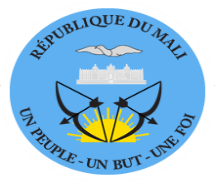 Réf: N°2020-             /US- SG-SF Le Vice-Recteur de l’Université de SégouA     Madame la Directrice Régionale des Marchés Publics                                                   et des Délégations de Service PublicSégouObjet : Rapport de dépouillement et d’analyse des offres issues de l’appel d’Offres National N°01/RUS-SP-SF 2021 du 10 /11/2020 relatif pour la réalisation des prestations du gardiennage et du nettoyage des structures de l’université de Ségou, ainsi que le projet de marché y afférant. J’ai l’honneur de vous faire parvenir pour avis juridique, le rapport et le projet de marché ci-dessus visés en objet.Je vous remercie de votre bonne collaboration.      Ségou, le 30 Décembre 2020     P/ Le Recteur/PO                              Le Vice-Recteur                                                                    Dr Soïba DIARRA                                                                 Maitre des ConférencesMINISTERE DE L’ENSEIGNEMENT SUPERIEUR                              		     REPUBLIQUE DU MALI                                                                                                                                                 ET DE LA RECHERCHE SCIENTIFIQUE                                          		 Un Peuple – Un But – Une Foi                                                                                                                                                                   UNIVERSITE DE SEGOU                         Réf: N°2021-             /US- SG-SF Le Vice-Recteur de l’Université de SégouA     Madame la Directrice Régionale des Marchés Publics                                                   et des Délégations de Service PublicSégouObjet : Rapport de dépouillement et d’analyse des offres issues de l’appel d’Offres National N°02-US-SP-SF 2021 du 19 /11/2020 relatif pour la construction d’un amphithéâtre de 350 places sur le de 09 ha de l’université de Ségou, ainsi que le projet de marché y afférant. J’ai l’honneur de vous faire parvenir pour avis juridique, le rapport et le projet de marché ci-dessus visés en objet.Je vous remercie de votre bonne collaboration.      Ségou, le 12 Janvier 2021                                  Le Vice-Recteur                                                                            Dr Soïba DIARRA                                                                        Maitre des Conférences